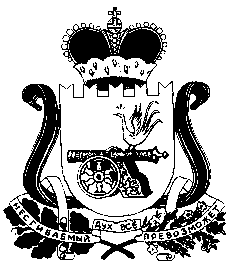 АДМИНИСТРАЦИЯ  ПЕРВОМАЙСКОГО  СЕЛЬСКОГО  ПОСЕЛЕНИЯ ШУМЯЧСКОГО РАЙОНА СМОЛЕНСКОЙ ОБЛАСТИПОСТАНОВЛЕНИЕот «_13_ »____04__ 2016 года  № 72c. ПервомайскийОб              исполнении        бюджета Первомайского сельского  поселения  Шумячского    района    Смоленской области    за  1 квартал   2016    года      В соответствии с пунктом 5 статьи 264.2 Бюджетного кодекса Российской Федерации, Уставом Первомайского сельского поселения Шумячского района Смоленской области, Положением  о бюджетном процессе в  Первомайском сельском поселении Шумячского  района  Смоленской области  Администрация Первомайского  сельского  поселения Шумячского района Смоленской области     п о с т а н о в л я е т:    1. Утвердить отчет об исполнении бюджета Первомайского сельского поселения Шумячского района Смоленской области за 1 квартал 2016 года по доходам в сумме  1 528 818,80  рублей, в том числе по безвозмездным поступлениям в сумме  748 900,00 рублей,  по расходам в сумме 1 022 978,02 рублей, с превышением доходов над расходами (профицит бюджета Первомайского сельского поселения Шумячского района Смоленской области) в сумме 505 840,78 рублей, согласно приложений:     2. Утвердить источники финансирования дефицита бюджета Первомайского сельского поселения Шумячского района Смоленской области за 1 квартал 2016 года, согласно приложения №1;    3. Утвердить доходы бюджета Первомайского сельского поселения Шумячского района Смоленской области, за исключением безвозмездных поступлений, за 1 квартал   2016 года, согласно приложения №2;    4. Утвердить безвозмездные поступления в бюджет Первомайского сельского поселения Шумячского района Смоленской области за 1 квартал 2016 года, согласно приложения №3;    5. Утвердить распределение  бюджетных ассигнований по разделам, подразделам, целевым статьям (муниципальным программам и непрограммным направлениям деятельности), группам и подгруппам и видов расходов   классификации расходов бюджетов за 1 квартал 2016 года, согласно приложения №4;     6. Утвердить распределение бюджетных ассигнований по целевым статьям (муниципальным программам и непрограммным направлениям деятельности), группам (группам и подгруппам) видов расходов классификации расходов бюджетов за 1 квартал 2016 года, согласно приложения №5;     7. Утвердить ведомственную структуру  расходов бюджета Первомайского сельского поселения Шумячского района Смоленской области за 1 квартал 2016 года, согласно  приложения №6;     8. Утвердить распределение бюджетных ассигнований по муниципальным программам и непрограммным направлениям деятельности  за 1 квартал 2016 года, согласно приложению №7;     9. Утвердить объем доходов бюджета Первомайского сельского поселения Шумячского района Смоленской области в 2016 году в части доходов, установленных решением Совета депутатов Первомайского сельского поселения Шумячского района Смоленской области «О создании муниципального дорожного фонда Первомайского сельского поселения Шумячского района Смоленской области» за 1 квартал   2016 года, согласно приложения №8;    10. Утвердить отчет об использовании бюджетных ассигнований  резервного фонда Администрации Первомайского сельского поселения Шумячского района Смоленской области за 1 квартал 2016 года, согласно приложения №9;    11. Утвердить отчет об использовании бюджетных ассигнований  муниципального дорожного фонда Первомайского сельского поселения Шумячского района Смоленской области за 1 квартал 2016 года, согласно приложения №10;      12. Направить отчет об исполнении бюджета Первомайского сельского поселения Шумячского района Смоленской области за 1 квартал 2016 года в Совет депутатов Первомайского сельского поселения Шумячского района Смоленской области для ознакомления.     13. Настоящее постановление вступает со дня его  подписания.           Глава муниципального образования           Первомайского сельского поселения                     Шумячского района Смоленской области                           К.И. Савков      Безвозмездные поступления в бюджет Первомайского сельского поселения Шумячского района Смоленской области  за  1 квартал 2016 года(рублей)Ведомственная структура расходов бюджета Первомайского сельского поселения Шумячского района Смоленской области за 1 квартал 2016 годаОбъем доходов  бюджета Первомайского сельского поселения Шумячского района Смоленской области в 2016 году в части доходов, установленных решением Совета депутатов  Первомайского сельского поселения  Шумячского района Смоленской области «О создании муниципального дорожного фонда Первомайского сельского  поселения Шумячского района Смоленской области» за 1 квартал 2016 годаО Т Ч Е Тоб использовании бюджетных ассигнований резервного фонда Администрации Первомайского сельского поселения Шумячского района  Смоленской области  за 1 квартал  2016 года                                                                                                                                                          рублей                                                                                                                                                                                                                                                Глава муниципального образованияПервомайского сельского поселенияШумячского района Смоленской области                                        К.И. СавковСпециалист  1 категории                               Н.В. ВасильеваО Т Ч Е Тоб использовании бюджетных ассигнований муниципального дорожного фонда Первомайского сельского поселения Шумячского района  Смоленской области  за 1 квартал  2016 года                                                                                                                                                          рублей                                                                                                                                                                                                                                                Глава муниципального образованияПервомайского сельского поселения Шумячского района  Смоленской области                                       К.И. СавковСпециалист 1 категории                                             Н.В. Васильева                                                                                             Приложение № 1                                                                                            к постановлению Администрации Первомайского сельского поселения Шумячского  района  Смоленской области «Об исполнении  бюджета  Первомайского  сельского  поселения  Шумячского района  Смоленской области  за 1 квартал 2016 года» от 13.04.2016г№ 72Источники финансирования дефицита бюджетаПервомайского сельского поселения Шумячского района Смоленской области за 1 квартал  2016 года(рублей)                                                                                             Приложение № 1                                                                                            к постановлению Администрации Первомайского сельского поселения Шумячского  района  Смоленской области «Об исполнении  бюджета  Первомайского  сельского  поселения  Шумячского района  Смоленской области  за 1 квартал 2016 года» от 13.04.2016г№ 72Источники финансирования дефицита бюджетаПервомайского сельского поселения Шумячского района Смоленской области за 1 квартал  2016 года(рублей)                                                                                             Приложение № 1                                                                                            к постановлению Администрации Первомайского сельского поселения Шумячского  района  Смоленской области «Об исполнении  бюджета  Первомайского  сельского  поселения  Шумячского района  Смоленской области  за 1 квартал 2016 года» от 13.04.2016г№ 72Источники финансирования дефицита бюджетаПервомайского сельского поселения Шумячского района Смоленской области за 1 квартал  2016 года(рублей)                                                                                             Приложение № 1                                                                                            к постановлению Администрации Первомайского сельского поселения Шумячского  района  Смоленской области «Об исполнении  бюджета  Первомайского  сельского  поселения  Шумячского района  Смоленской области  за 1 квартал 2016 года» от 13.04.2016г№ 72Источники финансирования дефицита бюджетаПервомайского сельского поселения Шумячского района Смоленской области за 1 квартал  2016 года(рублей)                                                                                             Приложение № 1                                                                                            к постановлению Администрации Первомайского сельского поселения Шумячского  района  Смоленской области «Об исполнении  бюджета  Первомайского  сельского  поселения  Шумячского района  Смоленской области  за 1 квартал 2016 года» от 13.04.2016г№ 72Источники финансирования дефицита бюджетаПервомайского сельского поселения Шумячского района Смоленской области за 1 квартал  2016 года(рублей)                                                                                             Приложение № 1                                                                                            к постановлению Администрации Первомайского сельского поселения Шумячского  района  Смоленской области «Об исполнении  бюджета  Первомайского  сельского  поселения  Шумячского района  Смоленской области  за 1 квартал 2016 года» от 13.04.2016г№ 72Источники финансирования дефицита бюджетаПервомайского сельского поселения Шумячского района Смоленской области за 1 квартал  2016 года(рублей)                                                                                             Приложение № 1                                                                                            к постановлению Администрации Первомайского сельского поселения Шумячского  района  Смоленской области «Об исполнении  бюджета  Первомайского  сельского  поселения  Шумячского района  Смоленской области  за 1 квартал 2016 года» от 13.04.2016г№ 72Источники финансирования дефицита бюджетаПервомайского сельского поселения Шумячского района Смоленской области за 1 квартал  2016 года(рублей)                                                                                             Приложение № 1                                                                                            к постановлению Администрации Первомайского сельского поселения Шумячского  района  Смоленской области «Об исполнении  бюджета  Первомайского  сельского  поселения  Шумячского района  Смоленской области  за 1 квартал 2016 года» от 13.04.2016г№ 72Источники финансирования дефицита бюджетаПервомайского сельского поселения Шумячского района Смоленской области за 1 квартал  2016 года(рублей)Доходы бюджета Первомайского сельского поселения Шумячского района Смоленской области, за исключением безвозмездных поступлений за 1 квартал  2016годДоходы бюджета Первомайского сельского поселения Шумячского района Смоленской области, за исключением безвозмездных поступлений за 1 квартал  2016годДоходы бюджета Первомайского сельского поселения Шумячского района Смоленской области, за исключением безвозмездных поступлений за 1 квартал  2016годДоходы бюджета Первомайского сельского поселения Шумячского района Смоленской области, за исключением безвозмездных поступлений за 1 квартал  2016годДоходы бюджета Первомайского сельского поселения Шумячского района Смоленской области, за исключением безвозмездных поступлений за 1 квартал  2016годДоходы бюджета Первомайского сельского поселения Шумячского района Смоленской области, за исключением безвозмездных поступлений за 1 квартал  2016годКодКодНаименование кода доходов бюджетаНаименование кода доходов бюджетаНаименование кода доходов бюджетаИсполненоСумма (руб.)1000000000 0000 0001000000000 0000 000Налоговые и неналоговые доходыНалоговые и неналоговые доходыНалоговые и неналоговые доходы779 918,801010000000 0000 0001010000000 0000 000Налоги на прибыль, доходыНалоги на прибыль, доходыНалоги на прибыль, доходы124 420,4210102000001 0000 11010102000001 0000 110Налог на доходы физических лицНалог на доходы физических лицНалог на доходы физических лиц124 420,42101 02010 01 0000 110101 02010 01 0000 110Налог на доходы физических лиц с доходов, источником которых является налоговый агент, за исключением доходов, в отношении которых исчисление и уплата налога осуществляется в соответствии 227,227.1 и 228 Налогового кодекса   Российской Федерации  Налог на доходы физических лиц с доходов, источником которых является налоговый агент, за исключением доходов, в отношении которых исчисление и уплата налога осуществляется в соответствии 227,227.1 и 228 Налогового кодекса   Российской Федерации  Налог на доходы физических лиц с доходов, источником которых является налоговый агент, за исключением доходов, в отношении которых исчисление и уплата налога осуществляется в соответствии 227,227.1 и 228 Налогового кодекса   Российской Федерации  124 420,42103 00000 00 0000 000103 00000 00 0000 000Налоги на товары (работы, услуги), реализуемые на территории Российской ФедерацииНалоги на товары (работы, услуги), реализуемые на территории Российской ФедерацииНалоги на товары (работы, услуги), реализуемые на территории Российской Федерации193 092,58103 02000 01 0000 110103 02000 01 0000 110Акцизы по подакцизным товарам (продукции),производимым на территории Российской ФедерацииАкцизы по подакцизным товарам (продукции),производимым на территории Российской ФедерацииАкцизы по подакцизным товарам (продукции),производимым на территории Российской Федерации193 092,58103 02230 01 0000 110103 02230 01 0000 110Доходы от уплаты акцизов на дизельное топливо, подлежащие распределению между бюджетами субъектов Российской Федерации и местными бюджетами с учетом установленных дифференцированных нормативов отчислений в местные бюджетыДоходы от уплаты акцизов на дизельное топливо, подлежащие распределению между бюджетами субъектов Российской Федерации и местными бюджетами с учетом установленных дифференцированных нормативов отчислений в местные бюджетыДоходы от уплаты акцизов на дизельное топливо, подлежащие распределению между бюджетами субъектов Российской Федерации и местными бюджетами с учетом установленных дифференцированных нормативов отчислений в местные бюджеты67 165,53103 02240 01 0000 110103 02240 01 0000 110Доходы от уплаты акцизов на моторные масла для дизельных и (или) карбюраторных (инжекторных) двигателей, подлежащие распределению между бюджетами субъектов Российской федерации и местными бюджетами с учетом установленных дифференцированных нормативов отчислений в местные бюджетыДоходы от уплаты акцизов на моторные масла для дизельных и (или) карбюраторных (инжекторных) двигателей, подлежащие распределению между бюджетами субъектов Российской федерации и местными бюджетами с учетом установленных дифференцированных нормативов отчислений в местные бюджетыДоходы от уплаты акцизов на моторные масла для дизельных и (или) карбюраторных (инжекторных) двигателей, подлежащие распределению между бюджетами субъектов Российской федерации и местными бюджетами с учетом установленных дифференцированных нормативов отчислений в местные бюджеты1 173,31103 02250 01 0000 110103 02250 01 0000 110Доходы от уплаты акцизов на автомобильный бензин, подлежащие распределению между бюджетами субъектов Российской Федерации и местными бюджетами с учетом установленных дифференцированных нормативов отчислений в местные бюджетыДоходы от уплаты акцизов на автомобильный бензин, подлежащие распределению между бюджетами субъектов Российской Федерации и местными бюджетами с учетом установленных дифференцированных нормативов отчислений в местные бюджетыДоходы от уплаты акцизов на автомобильный бензин, подлежащие распределению между бюджетами субъектов Российской Федерации и местными бюджетами с учетом установленных дифференцированных нормативов отчислений в местные бюджеты136 830,22103 02260 01 0000 110103 02260 01 0000 110Доходы от уплаты акцизов на прямогонный бензин, подлежащие распределению между бюджетами субъектов Российской Федерации и местными бюджетами с учетом установленных дифференцированных нормативов отчислений в местные бюджетыДоходы от уплаты акцизов на прямогонный бензин, подлежащие распределению между бюджетами субъектов Российской Федерации и местными бюджетами с учетом установленных дифференцированных нормативов отчислений в местные бюджетыДоходы от уплаты акцизов на прямогонный бензин, подлежащие распределению между бюджетами субъектов Российской Федерации и местными бюджетами с учетом установленных дифференцированных нормативов отчислений в местные бюджеты-12 076,48105 00000 00 0000 000105 00000 00 0000 000Налог на совокупный доходНалог на совокупный доходНалог на совокупный доход0,00105 03010 01 0000 110105 03010 01 0000 110Единый сельскохозяйственный налогЕдиный сельскохозяйственный налогЕдиный сельскохозяйственный налог0,00106 00000 00 0000 000106 00000 00 0000 000Налог на имуществоНалог на имуществоНалог на имущество462 405,80106 01000 00 0000 110106 01000 00 0000 110Налог на имущество физических лицНалог на имущество физических лицНалог на имущество физических лиц643,74106 01030 10 0000 110106 01030 10 0000 110Налог на имущество физических лиц, взимаемый по ставкам, применяемым к объектам налогообложения, расположенным в границах сельских поселенийНалог на имущество физических лиц, взимаемый по ставкам, применяемым к объектам налогообложения, расположенным в границах сельских поселенийНалог на имущество физических лиц, взимаемый по ставкам, применяемым к объектам налогообложения, расположенным в границах сельских поселений643,74106 06000 00 0000 000106 06000 00 0000 000Земельный налогЗемельный налогЗемельный налог461 762,06106 06033 10 0000 110106 06033 10 0000 110Земельный налог с организаций,  обладающих земельным участком, расположенным в границах сельских поселенийЗемельный налог с организаций,  обладающих земельным участком, расположенным в границах сельских поселенийЗемельный налог с организаций,  обладающих земельным участком, расположенным в границах сельских поселений435 389,99106 06043 10 0000 110106 06043 10 0000 110Земельный налог с физических лиц , обладающих земельным участком, расположенным в границах сельских поселенийЗемельный налог с физических лиц , обладающих земельным участком, расположенным в границах сельских поселенийЗемельный налог с физических лиц , обладающих земельным участком, расположенным в границах сельских поселений26 372,07                      Приложение № 3к постановлению Администрации Первомайского сельского поселенияШумячского района Смоленской области «Об исполнении бюджета  Первомайского сельского поселения Шумячского районаСмоленской области за 1 квартал 2016 года» от 13.04.2016 года № 72КодНаименование кода доходабюджетаИсполнено1232 00 00000 00 0000 000БЕЗВОЗМЕЗДНЫЕ ПОСТУПЛЕНИЯ748 900,002 02 00000 00 0000 000БЕЗВОЗМЕЗДНЫЕ ПОСТУПЛЕНИЯ ОТ ДРУГИХ БЮДЖЕТОВ БЮДЖЕТНОЙ СИСТЕМЫ РОССИЙСКОЙ ФЕДЕРАЦИИ748 900,002 02 01000 00 0000 151Дотации бюджетам субъектов Российской Федерации и муниципальных образований673 900,002 02 01001 10 0000 151Дотации бюджетам сельских поселений на выравнивание бюджетной обеспеченности673 900,002 02 03000 00 0000 151Субвенции бюджетам субъектов Российской Федерации и муниципальных образований75 000,002 02 03015 10 0000 151Субвенции бюджетам сельских поселений на осуществление первичного воинского учета на территориях, где отсутствуют военные комиссариаты75 000,00                      Приложение № 4к постановлению Администрации Первомайского сельского поселенияШумячского района Смоленской области «Об исполнении бюджета  Первомайского сельского поселения Шумячского районаСмоленской области за 1 квартал 2016 года» от 13.04.2016 года № 72 Распределение бюджетных ассигнований по разделам, подразделам, целевым статьям (муниципальным программам и  непрограммным направлениям деятельности), группам и подгруппам  и видов расходов классификации расходов бюджетов  за 1 квартал 2016 годаРаспределение бюджетных ассигнований по разделам, подразделам, целевым статьям (муниципальным программам и  непрограммным направлениям деятельности), группам и подгруппам  и видов расходов классификации расходов бюджетов  за 1 квартал 2016 годаРаспределение бюджетных ассигнований по разделам, подразделам, целевым статьям (муниципальным программам и  непрограммным направлениям деятельности), группам и подгруппам  и видов расходов классификации расходов бюджетов  за 1 квартал 2016 годаРаспределение бюджетных ассигнований по разделам, подразделам, целевым статьям (муниципальным программам и  непрограммным направлениям деятельности), группам и подгруппам  и видов расходов классификации расходов бюджетов  за 1 квартал 2016 годаРаспределение бюджетных ассигнований по разделам, подразделам, целевым статьям (муниципальным программам и  непрограммным направлениям деятельности), группам и подгруппам  и видов расходов классификации расходов бюджетов  за 1 квартал 2016 годаРаспределение бюджетных ассигнований по разделам, подразделам, целевым статьям (муниципальным программам и  непрограммным направлениям деятельности), группам и подгруппам  и видов расходов классификации расходов бюджетов  за 1 квартал 2016 годаНаименованиеРазделПодразделЦелевая статьяВид расходовИсполненоСумма (руб.)Общегосударственные вопросы01487211,10Функционирование высшего должностного лица субъекта Российской Федерации и муниципального образования 010280021,32Обеспечение деятельности законодательного и исполнительного органов власти0102750000000080021,32Глава муниципального образования 0102751000000080021,32Расходы на обеспечение функций органов местного самоуправления 0102751000014080021,32Расходы на выплаты персоналу в целях обеспечения выполнения функций государственными (муниципальными) органами, казёнными учреждениями, органами управления государственными внебюджетными фондами0102751000014010080021,32Расходы на выплаты персоналу государственных (муниципальных) органов0102751000014012080021,32Функционирование законодательных (представительных) органов государственной власти и представительных органов муниципальных образований010312800,00Обеспечение деятельности законодательного органа власти0103753000000012800,00Расходы на обеспечение функций органов местного самоуправления 0103753000014012800,00Расходы на выплаты персоналу в целях обеспечения выполнения функций государственными (муниципальными) органами, казёнными учреждениями, органами управления государственными внебюджетными фондами0103753000014010012800,00Расходы на выплаты персоналу государственных (муниципальных) органов0103753000014012012800,00Функционирование Правительства Российской Федерации, высших исполнительных органов государственной власти субъектов Российской Федерации, местных администраций0104394389,78Муниципальная программа "Социально-экономическое развитие Первомайского сельского поселения Шумячского района Смоленской области на 2014-2020 годы"01040100000000394389,78Обеспечивающая подпрограмма01040110000000394389,78Основное мероприятие "Обеспечение организационных условий для реализации муниципальной программы"01040110100000394389,78Расходы на обеспечение функций органов местного самоуправления 01040110100140394389,78Расходы на выплаты персоналу в целях обеспечения выполнения функций государственными (муниципальными) органами, казёнными учреждениями, органами управления государственными внебюджетными фондами01040110100140100253629,48Расходы на выплаты персоналу государственных (муниципальных) органов01040110100140120253629,48Закупка товаров, работ и услуг для государственных (муниципальных) нужд01040110100140200130758,64Иные закупки товаров, работ и услуг для государственных (муниципальных) нужд01040110100140240130758,64Иные бюджетные ассигнования0104011010014080010001,66Уплата налогов, сборов и иных платежей0104011010014085010001,66Подпрограмма "Энергосбережение и повышение энергетической эффективности на 2015-2017 годы на территории Первомайского сельского поселения Шумячского района Смоленской области"010401200000000,00Основное мероприятие "Энергосбережение и повышение энергетической эффективности на территории поселения"010401201000000,00Энергосбережение и повышение энергетической эффективности на иных объектах010401201201000,00Закупка товаров, работ и услуг для государственных (муниципальных) нужд010401201201002000,00Иные закупки товаров, работ и услуг для государственных (муниципальных) нужд010401201201002400,00Обеспечение деятельности финансовых, налоговых и таможенных органов и органов финансового (финансово-бюджетного) надзора01060,00Расходы бюджета поселения по передаче части полномочий в соответствии с заключенными соглашениями01067600000000,00Расходы Первомайского сельского поселения по передаче части полномочий в соответствии с заключенными соглашениями 010676000П31100,00Межбюджетные трансферты010676000П31105000,00Иные межбюджетные трансферты010676000П31105400,00резервные фонды01110,00Расходы за счет средств резервного фонда Администрации поселения01118900288800,00иные бюджетные трансферты01118900288808000,00резервные средства01118900288808700,00Национальная оборона 0223515,80Мобилизационная и вневойсковая подготовка020323515,80Непрограммные расходы органов исполнительной власти020398000000023515,80Расходы за счет межбюджетных трансфертов других уровней0203981000000023515,80Расходы на осуществление первичного воинского учета на территориях, где отсутствуют военные комиссариаты0203981005118023515,80Расходы на выплаты персоналу в целях обеспечения выполнения функций государственными (муниципальными) органами, казёнными учреждениями, органами управления государственными внебюджетными фондами0203981005118010015540,80Расходы на выплаты персоналу государственных (муниципальных) органов0203981005118012015540,80Закупка товаров, работ и услуг для государственных (муниципальных) нужд020398100511802007975,00Иные закупки товаров, работ и услуг для государственных (муниципальных) нужд020398100511802407975,00Национальная безопасность и правоохранительная деятельность035500,00Обеспечение пожарной безопасности на территории поселения03105500,00Муниципальная программа "Социально-экономическое развитие Первомайского сельского поселения Шумячского района Смоленской области на 2014-2020 годы"031001000000005500,00Основное мероприятие "Обеспечение пожарной безопасности на территории поселения"031001Я01000105500,00Расходы на обеспечение пожарной безопасности на территории поселения031001Я01200105500,00Закупка товаров, работ и услуг для государственных (муниципальных) нужд031001Я01200102005500,00Иные закупки товаров, работ и услуг для государственных (муниципальных) нужд031001Я01200102405500,00Национальная экономика04160068,39Дорожное хозяйство (дорожные фонды)0409160068,39Муниципальная программа "Социально-экономическое развитие Первомайского сельского поселения Шумячского района Смоленской области на 2014-2020 годы"04090100000000160068,39Основное мероприятие "Содержание и ремонт дорог за счет средств бюджета поселения"040901Я020000072280,55Расходы по содержанию и ремонту дорог за счет средств бюджета поселения040901Я022002072280,55Закупка товаров, работ и услуг для государственных (муниципальных) нужд040901Я022002020072280,55Иные закупки товаров, работ и услуг для государственных (муниципальных) нужд040901Я022002024072280,55Основное мероприятие "Содержание и ремонт дорог за счет средств дорожного фонда"040901Я030000087787,84Расходы по содержанию  и ремонту дорог за счет средств дорожного фонда040901Я032003087787,84Закупка товаров, работ и услуг для государственных (муниципальных) нужд040901Я032003020087787,84Иные закупки товаров, работ и услуг для государственных (муниципальных) нужд040901Я032003024087787,84Основное мероприятие "Строительство и реконструкция дорог в границах поселений"040901Я09000000,00Расходы на капитальные вложения в объекты муниципальной собственности040901Я09400100,00Закупка товаров, работ и услуг для государственных (муниципальных) нужд040901Я09400102000,00Иные закупки товаров, работ и услуг для государственных (муниципальных) нужд040901Я09400102400,00Жилищно-коммунальное хозяйство05327606,37Жилищное  хозяйство050117743,37Муниципальная программа "Социально-экономическое развитие Первомайского сельского поселения Шумячского района Смоленской области на 2014-2020 годы"0501010000000017743,37Основное мероприятие "Капитальный ремонт  многоквартирных домов"050101Я080000017743,37Обеспечение мероприятий по капитальному ремонту многоквартирных домов050101Я089601017743,37Закупка товаров, работ и услуг для государственных (муниципальных) нужд050101Я089601020017743,37Иные закупки товаров, работ и услуг для государственных (муниципальных) нужд050101Я089601024017743,37Коммунальное хозяйство05020,00Муниципальная программа "Социально-экономическое развитие Первомайского сельского поселения Шумячского района Смоленской области на 2014-2020 годы"050201000000000,00Подпрограмма "Комплексное развитие коммунальной инфраструктуры на территории поселения"050201300000000,00Основное мероприятие "Комплексное обустройство населенных пунктов объектами коммунальной инфраструктуры"050201301000000,00Расходы на развитие водоснабжения в сельской местности050201301201200,00Закупка товаров, работ и услуг для государственных (муниципальных) нужд050201301201202000,00Иные закупки товаров, работ и услуг для государственных (муниципальных) нужд050201301201202400,00Подпрограмма "Обращение с твердыми коммунальными отходами на территории поселения"050201400000000,00Основное мероприятие "Обращение с твердыми коммунальными отходами на территории поселения"050201401000000,00Расходы по организации сбора и вывоза твердых коммунальных отходов050201401201500,00Закупка товаров, работ и услуг для государственных (муниципальных) нужд050201401201502000,00Иные закупки товаров, работ и услуг для государственных (муниципальных) нужд050201401201502400,00Благоустройство0503309863,00Муниципальная программа "Социально-экономическое развитие Первомайского сельского поселения Шумячского района Смоленской области на 2014-2020 годы"05030100000000309863,00Основное мероприятие "Содержание и ремонт уличного освещения"050301Я0400000309863,00Расходы по содержанию и ремонту уличного освещения050301Я0420040309863,00Закупка товаров, работ и услуг для государственных (муниципальных) нужд050301Я0420040200309863,00Иные закупки товаров, работ и услуг для государственных (муниципальных) нужд050301Я0420040240309863,00Основное мероприятие "Организация и содержание мест захоронения"050301Я05000000,00Расходы по организации и содержанию мест захоронения050301Я05200500,00Закупка товаров, работ и услуг для государственных (муниципальных) нужд050301Я05200502000,00Иные закупки товаров, работ и услуг для государственных (муниципальных) нужд050301Я05200502400,00Основное мероприятие "Мероприятия в области благоустройства"050301Я06000000,00Расходы на мероприятия в области благоустройства050301Я06200600,00Закупка товаров, работ и услуг для государственных (муниципальных) нужд050301Я06200602000,00Иные закупки товаров, работ и услуг для государственных (муниципальных) нужд050301Я06200602400,00Социальная политика1019076,36Пенсионное обеспечение100119076,36Муниципальная программа "Социально-экономическое развитие Первомайского сельского поселения Шумячского района Смоленской области на 2014-2020 годы"1001010000000019076,36Обеспечивающая подпрограмма 1001011000000019076,36Основное мероприятие "Оказание мер социальной поддержки отдельным категориям граждан"1001011020000019076,36Пенсии за выслугу лет лицам, замещавшим муниципальные должности и должности муниципальной службы1001011027001019076,36Социальное обеспечение и иные выплаты населению1001011027001030019076,36Публичные нормативные социальные выплаты гражданам1001011027001031019076,36Физическая культура и спорт110,00Массовый спорт11020,00Муниципальная программа "Социально-экономическое развитие Первомайского сельского поселения Шумячского района Смоленской области на 2014-2020 годы"110201000000000,00Основное мероприятие "Мероприятия в области физической культуры, спорта и туризма"110201Я07000000,00Расходы на мероприятия в области физической культуры, спорта и туризма110201Я07200700,00Закупка товаров, работ и услуг для государственных (муниципальных) нужд110201Я07200702000,00Иные закупки товаров, работ и услуг для государственных (муниципальных) нужд110201Я07200702400,00ИТОГО1022978,02Приложение № 5
к постановлению Администрации Первомайского сельского поселения Шумячского района Смоленской области «Об исполнении  бюджета Первомайского сельского поселения Шумячского района Смоленской области за 1 квартал  2015 года»  от  13.04.2016 года  № 72 Приложение № 5
к постановлению Администрации Первомайского сельского поселения Шумячского района Смоленской области «Об исполнении  бюджета Первомайского сельского поселения Шумячского района Смоленской области за 1 квартал  2015 года»  от  13.04.2016 года  № 72                       Приложение № 6                      Приложение № 6к постановлению Администрации Первомайского сельского поселенияк постановлению Администрации Первомайского сельского поселенияШумячского района Смоленской области «Об исполнении бюджета  ПервомайскогоШумячского района Смоленской области «Об исполнении бюджета  Первомайского сельского поселения Шумячского района сельского поселения Шумячского районаСмоленской области за 1 квартал 2016 года»Смоленской области за 1 квартал 2016 года» от 13.04.2016 года  № 72  от 13.04.2016 года  № 72 НаименованиеГлаваРазделПодразделЦелевая статьяВид расходовСумма (руб.)Администрация Первомайского сельского поселения Шумячского района Смоленской области9531022978,02Общегосударственные вопросы95301487211,10Функционирование высшего должностного лица субъекта Российской Федерации и муниципального образования 953010280021,32Обеспечение деятельности законодательного и исполнительного органов власти9530102750000000080021,32Глава муниципального образования 9530102751000000080021,32Расходы на обеспечение функций органов местного самоуправления 9530102751000014080021,32Расходы на выплаты персоналу в целях обеспечения выполнения функций государственными (муниципальными) органами, казёнными учреждениями, органами управления государственными внебюджетными фондами9530102751000014010080021,32Расходы на выплаты персоналу государственных (муниципальных) органов9530102751000014012080021,32Функционирование законодательных (представительных) органов государственной власти и представительных органов муниципальных образований953010312800,00Обеспечение деятельности законодательного органа власти9530103753000000012800,00Расходы на обеспечение функций органов местного самоуправления 9530103753000014012800,00Расходы на выплаты персоналу в целях обеспечения выполнения функций государственными (муниципальными) органами, казёнными учреждениями, органами управления государственными внебюджетными фондами9530103753000014010012800,00Расходы на выплаты персоналу государственных (муниципальных) органов9530103753000014012012800,00Функционирование Правительства Российской Федерации, высших исполнительных органов государственной власти субъектов Российской Федерации, местных администраций9530104394389,78Муниципальная программа "Социально-экономическое развитие Первомайского сельского поселения Шумячского района Смоленской области на 2014-2020 годы"95301040100000000394389,78Обеспечивающая подпрограмма95301040110000000394389,78Основное мероприятие "Обеспечение организационных условий для реализации муниципальной программы"95301040110100000394389,78Расходы на обеспечение функций органов местного самоуправления 95301040110100140394389,78Расходы на выплаты персоналу в целях обеспечения выполнения функций государственными (муниципальными) органами, казёнными учреждениями, органами управления государственными внебюджетными фондами95301040110100140100253629,48Расходы на выплаты персоналу государственных (муниципальных) органов95301040110100140120253629,48Закупка товаров, работ и услуг для государственных (муниципальных) нужд95301040110100140200130758,64Иные закупки товаров, работ и услуг для государственных (муниципальных) нужд95301040110100140240130758,64Иные бюджетные ассигнования9530104011010014080010001,66Уплата налогов, сборов и иных платежей9530104011010014085010001,66Подпрограмма "Энергосбережение и повышение энергетической эффективности на 2015-2017 годы на территории Первомайского сельского поселения Шумячского района Смоленской области"953010401200000000,00Основное мероприятие "Энергосбережение и повышение энергетической эффективности на территории поселения"953010401201000000,00Энергосбережение и повышение энергетической эффективности на иных объектах953010401201201000,00Закупка товаров, работ и услуг для государственных (муниципальных) нужд953010401201201002000,00Иные закупки товаров, работ и услуг для государственных (муниципальных) нужд953010401201201002400,00Обеспечение деятельности финансовых, налоговых и таможенных органов и органов финансового (финансово-бюджетного) надзора95301060,00расходы бюджета поселения по передаче части полномочий в соответствии с заключенными соглашениями953010676000000000,00Расходы Первомайского сельского поселения по передаче части полномочий в соответствии с заключенными соглашениями 953010676000П31100,00Межбюджетные трансферты953010676000П31105000,00Иные межбюджетные трансферты953010676000П31105400,00резервные фонды95301110,00Расходы за счет средств резервного фонда Администрации поселения953011189000288800,00иные бюджетные трансферты953011189000288808000,00резервные средства953011189000288808700,00Национальная оборона 9530223515,80Мобилизационная и вневойсковая подготовка953020323515,80Непрограммные расходы органов исполнительной власти9530203980000000023515,80Расходы за счет межбюджетных трансфертов других уровней9530203981000000023515,80Расходы на осуществление первичного воинского учета на территориях, где отсутствуют военные комиссариаты9530203981005118023515,80Расходы на выплаты персоналу в целях обеспечения выполнения функций государственными (муниципальными) органами, казёнными учреждениями, органами управления государственными внебюджетными фондами9530203981005118010015540,80Расходы на выплаты персоналу государственных (муниципальных) органов9530203981005118012015540,80Закупка товаров, работ и услуг для государственных (муниципальных) нужд953020398100511802007975,00Иные закупки товаров, работ и услуг для государственных (муниципальных) нужд953020398100511802407975,00Национальная безопасность и правоохранительная деятельность953035500,00Обеспечение пожарной безопасности на территории поселения95303105500,00Муниципальная программа "Социально-экономическое развитие Первомайского сельского поселения Шумячского района Смоленской области на 2014-2020 годы"953031001000000005500,00Основное мероприятие "Обеспечение пожарной безопасности на территории поселения"953031001Я01000105500,00Расходы на обеспечение пожарной безопасности на территории поселения953031001Я01200105500,00Закупка товаров, работ и услуг для государственных (муниципальных) нужд953031001Я01200102005500,00Иные закупки товаров, работ и услуг для государственных (муниципальных) нужд953031001Я01200102405500,00Национальная экономика95304160068,39Дорожное хозяйство (дорожные фонды)9530409160068,39Муниципальная программа "Социально-экономическое развитие Первомайского сельского поселения Шумячского района Смоленской области на 2014-2020 годы"95304090100000000160068,39Основное мероприятие "Содержание и ремонт дорог за счет средств бюджета поселения"953040901Я020000072280,55Расходы по содержанию и ремонту дорог за счет средств бюджета поселения953040901Я022002072280,55Закупка товаров, работ и услуг для государственных (муниципальных) нужд953040901Я022002020072280,55Иные закупки товаров, работ и услуг для государственных (муниципальных) нужд953040901Я022002024072280,55Основное мероприятие "Содержание и ремонт дорог за счет средств дорожного фонда"953040901Я030000087787,84Расходы по содержанию  и ремонту дорог за счет средств дорожного фонда953040901Я032003087787,84Закупка товаров, работ и услуг для государственных (муниципальных) нужд953040901Я032003020087787,84Иные закупки товаров, работ и услуг для государственных (муниципальных) нужд953040901Я032003024087787,84Основное мероприятие "Строительство и реконструкция дорог в границах поселений"953040901Я09000000,00Расходы на капитальные вложения в объекты муниципальной собственности953040901Я09400100,00Закупка товаров, работ и услуг для государственных (муниципальных) нужд953040901Я09400102000,00Иные закупки товаров, работ и услуг для государственных (муниципальных) нужд953040901Я09400102400,00Жилищно-коммунальное хозяйство95305327606,37Жилищное  хозяйство953050117743,37Муниципальная программа "Социально-экономическое развитие Первомайского сельского поселения Шумячского района Смоленской области на 2014-2020 годы"9530501010000000017743,37Основное мероприятие "Капитальный ремонт  многоквартирных домов"953050101Я080000017743,37Обеспечение мероприятий по капитальному ремонту многоквартирных домов953050101Я089601017743,37Закупка товаров, работ и услуг для государственных (муниципальных) нужд953050101Я089601020017743,37Иные закупки товаров, работ и услуг для государственных (муниципальных) нужд953050101Я089601024017743,37Коммунальное хозяйство95305020,00Муниципальная программа "Социально-экономическое развитие Первомайского сельского поселения Шумячского района Смоленской области на 2014-2020 годы"953050201000000000,00Подпрограмма "Комплексное развитие коммунальной инфраструктуры на территории поселения"953050201300000000,00Основное мероприятие "Комплексное обустройство населенных пунктов объектами коммунальной инфраструктуры"953050201301000000,00Расходы на развитие водоснабжения в сельской местности953050201301201200,00Закупка товаров, работ и услуг для государственных (муниципальных) нужд953050201301201202000,00Иные закупки товаров, работ и услуг для государственных (муниципальных) нужд953050201301201202400,00Подпрограмма "Обращение с твердыми коммунальными отходами на территории поселения"953050201400000000,00Основное мероприятие "Обращение с твердыми коммунальными отходами на территории поселения"953050201401000000,00Расходы по организации сбора и вывоза твердых коммунальных отходов953050201401201500,00Закупка товаров, работ и услуг для государственных (муниципальных) нужд953050201401201502000,00Иные закупки товаров, работ и услуг для государственных (муниципальных) нужд953050201401201502400,00Благоустройство9530503309863,00Муниципальная программа "Социально-экономическое развитие Первомайского сельского поселения Шумячского района Смоленской области на 2014-2020 годы"95305030100000000309863,00Основное мероприятие "Содержание и ремонт уличного освещения"953050301Я0400000309863,00Расходы по содержанию и ремонту уличного освещения953050301Я0420040309863,00Закупка товаров, работ и услуг для государственных (муниципальных) нужд953050301Я0420040200309863,00Иные закупки товаров, работ и услуг для государственных (муниципальных) нужд953050301Я0420040240309863,00Основное мероприятие "Организация и содержание мест захоронения"953050301Я05000000,00Расходы по организации и содержанию мест захоронения953050301Я05200500,00Закупка товаров, работ и услуг для государственных (муниципальных) нужд953050301Я05200502000,00Иные закупки товаров, работ и услуг для государственных (муниципальных) нужд953050301Я05200502400,00Основное мероприятие "Мероприятия в области благоустройства"953050301Я06000000,00Расходы на мероприятия в области благоустройства953050301Я06200600,00Закупка товаров, работ и услуг для государственных (муниципальных) нужд953050301Я06200602000,00Иные закупки товаров, работ и услуг для государственных (муниципальных) нужд953050301Я06200602400,00Социальная политика9531019076,36Пенсионное обеспечение953100119076,36Муниципальная программа "Социально-экономическое развитие Первомайского сельского поселения Шумячского района Смоленской области на 2014-2020 годы"9531001010000000019076,36Обеспечивающая подпрограмма 9531001011000000019076,36Основное мероприятие "Оказание мер социальной поддержки отдельным категориям граждан"9531001011020000019076,36Пенсии за выслугу лет лицам, замещавшим муниципальные должности и должности муниципальной службы9531001011027001019076,36Социальное обеспечение и иные выплаты населению9531001011027001030019076,36Публичные нормативные социальные выплаты гражданам9531001011027001031019076,36Физическая культура и спорт953110,00Массовый спорт95311020,00Муниципальная программа "Социально-экономическое развитие Первомайского сельского поселения Шумячского района Смоленской области на 2014-2020 годы"953110201000000000,00Основное мероприятие "Мероприятия в области физической культуры, спорта и туризма"953110201Я07000000,00Расходы на мероприятия в области физической культуры, спорта и туризма953110201Я07200700,00Закупка товаров, работ и услуг для государственных (муниципальных) нужд953110201Я07200702000,00Иные закупки товаров, работ и услуг для государственных (муниципальных) нужд953110201Я07200702400,00ИТОГО1022978,02Приложение № 7Приложение № 7Приложение № 7Приложение № 7Приложение № 7Приложение № 7к постановлению Администрации Первомайского сельского поселенияк постановлению Администрации Первомайского сельского поселенияк постановлению Администрации Первомайского сельского поселенияк постановлению Администрации Первомайского сельского поселенияк постановлению Администрации Первомайского сельского поселенияк постановлению Администрации Первомайского сельского поселенияШумячского района Смоленской области «Об исполнении бюджета  ПервомайскогоШумячского района Смоленской области «Об исполнении бюджета  ПервомайскогоШумячского района Смоленской области «Об исполнении бюджета  ПервомайскогоШумячского района Смоленской области «Об исполнении бюджета  ПервомайскогоШумячского района Смоленской области «Об исполнении бюджета  ПервомайскогоШумячского района Смоленской области «Об исполнении бюджета  Первомайского сельского поселения Шумячского района сельского поселения Шумячского района сельского поселения Шумячского района сельского поселения Шумячского района сельского поселения Шумячского района сельского поселения Шумячского районаСмоленской области за 1 квартал 2016 года»Смоленской области за 1 квартал 2016 года»Смоленской области за 1 квартал 2016 года»Смоленской области за 1 квартал 2016 года»Смоленской области за 1 квартал 2016 года»Смоленской области за 1 квартал 2016 года» от 13.04.2016 года № 72  от 13.04.2016 года № 72  от 13.04.2016 года № 72  от 13.04.2016 года № 72  от 13.04.2016 года № 72  от 13.04.2016 года № 72 Распределение бюджетных ассигнований по муниципальным программам и непрограммным направлениям деятельности за 1 квартал 2016 года Распределение бюджетных ассигнований по муниципальным программам и непрограммным направлениям деятельности за 1 квартал 2016 года Распределение бюджетных ассигнований по муниципальным программам и непрограммным направлениям деятельности за 1 квартал 2016 года Распределение бюджетных ассигнований по муниципальным программам и непрограммным направлениям деятельности за 1 квартал 2016 года Распределение бюджетных ассигнований по муниципальным программам и непрограммным направлениям деятельности за 1 квартал 2016 года Распределение бюджетных ассигнований по муниципальным программам и непрограммным направлениям деятельности за 1 квартал 2016 года Распределение бюджетных ассигнований по муниципальным программам и непрограммным направлениям деятельности за 1 квартал 2016 года НаименованиеЦелевая статьяГлаваРазделПодразделВид расходовСумма (руб.)Муниципальная программа «Социально-экономическое развитие Первомайского поселения Шумячского района Смоленской области на 2014-2020 годы»0100000000906640,90Основное мероприятие "Обеспечение пожарной безопасности на территории поселения"01Я01000005500,00Расходы на обеспечение пожарной безопасности на территории поселения01Я01200105500,00Администрация Первомайского сельского поселения Шумячского района Смоленской области01Я01200109535500,00Национальная безопасность и правоохранительная деятельность01Я0120010953035500,00Обеспечение пожарной безопасности 01Я012001095303105500,00Закупка товаров, работ и услуг для государственных (муниципальных) нужд01Я012001095303102005500,00Иные закупки товаров, работ и услуг для государственных (муниципальных) нужд01Я012001095303102405500,00Основное мероприятие "Содержание и ремонт дорог за счет средств бюджета поселения"01Я020000072280,55Расходы по содержанию и ремонту дорог за счет средств бюджета поселения"01Я022002072280,55Администрация Первомайского сельского поселения Шумячского района Смоленской области01Я022002095372280,55Национальная экономика01Я02200209530472280,55Дорожное хозяйство (дорожные фонды)01Я0220020953040972280,55Закупка товаров, работ и услуг для государственных (муниципальных) нужд01Я0220020953040920072280,55Иные закупки товаров, работ и услуг для государственных (муниципальных) нужд01Я0220020953040924072280,55Основное мероприятие "Содержание и ремонт дорог за счет средств дорожного фонда"01Я030000087787,84Расходы по содержанию и ремонту дорог за счет средств дорожного фонда"01Я032003087787,84Администрация Первомайского сельского поселения Шумячского района Смоленской области01Я032003095387787,84Национальная экономика01Я03200309530487787,84Дорожное хозяйство (дорожные фонды)01Я0320030953040987787,84Закупка товаров, работ и услуг для государственных (муниципальных) нужд01Я0320030953040920087787,84Иные закупки товаров, работ и услуг для государственных (муниципальных) нужд01Я0320030953040924087787,84Основное мероприятие "Содержание и ремонт уличного освещения"01Я0400000309863,00Расходы по содержанию и ремонту уличного освещения01Я0420040309863,00Администрация Первомайского сельского поселения Шумячского района Смоленской области01Я0420040953309863,00Жилищно-коммунальное хозяйство01Я042004095305309863,00Благоустройство01Я04200409530503309863,00Закупка товаров, работ и услуг для государственных (муниципальных) нужд01Я04200409530503200309863,00Иные закупки товаров, работ и услуг для государственных (муниципальных) нужд01Я04200409530503240309863,00Основное мероприятие "Организация и содержание мест захоронения"01Я05000000,00Расходы по организации и содержанию мест захоронения01Я05200500,00Администрация Первомайского сельского поселения Шумячского района Смоленской области01Я05200509530,00Жилищно-коммунальное хозяйство01Я0520050953050,00Благоустройство01Я052005095305030,00Закупка товаров, работ и услуг для государственных (муниципальных) нужд01Я052005095305032000,00Иные закупки товаров, работ и услуг для государственных (муниципальных) нужд01Я052005095305032400,00Основное мероприятие "Мероприятия в области благоустройства"01Я06000000,00Расходы на мероприятия в области благоустройства01Я06200600,00Администрация Первомайского сельского поселения Шумячского района Смоленской области01Я06200609530,00Жилищно-коммунальное хозяйство01Я0620060953050,00Благоустройство01Я06200609530503            0,00Закупка товаров, работ и услуг для государственных (муниципальных) нужд01Я062006095305032000,00Иные закупки товаров, работ и услуг для государственных (муниципальных) нужд01Я062006095305032400,00Основные мероприятия "Мероприятия в области  физической культуры, спорта и туризма"01Я07000000,00Расходы на  мероприятия в области  физической культуры, спорта и туризма01Я07200700,00Администрация Первомайского сельского поселения Шумячского района Смоленской области01Я07200709530,00Физическая культура и спорт01Я0720070953110,00Массовый спорт01Я072007095311020,00Закупка товаров, работ и услуг для государственных (муниципальных) нужд01Я072007095311022000,00Иные закупки товаров, работ и услуг для государственных (муниципальных) нужд01Я072007095311022400,00Основное мероприятие "Капитальный ремонт многоквартирных домов"01Я080000017743,37Обеспечение мероприятий по капитальному ремонту многоквартирных домов 01Я089601017743,37Администрация Первомайского сельского поселения Шумячского района Смоленской области01Я089601095317743,37Жилищно-коммунальное хозяйство01Я08960109530517743,37Жилищное хозяйство01Я0896010953050117743,37Закупка товаров, работ и услуг для государственных (муниципальных) нужд01Я0896010953050120017743,37Иные закупки товаров, работ и услуг для государственных (муниципальных) нужд01Я0896010953050124017743,37Основное мероприятие "Строительство и реконструкция дорог в границах поселения"01Я09000000,00Расходы на капитальные вложения в объекты муниципальной собственности01Я09400100,00Администрация Первомайского сельского поселения Шумячского района Смоленской области01Я09400109530,00Национальная экономика01Я0940010953040,00Дорожное хозяйство (дорожные фонды)01Я094001095304090,00Закупка товаров, работ и услуг для государственных (муниципальных) нужд01Я094001095304092000,00Иные закупки товаров, работ и услуг для государственных (муниципальных) нужд01Я094001095304092400,00Обеспечивающая подпрограмма 0110000000413466,14Основное мероприятие «Обеспечение организационных условий для реализации муниципальной программы»0110100000394389,78Расходы на обеспечение функций органов местного самоуправления0110100140394389,78Администрация Первомайского  сельского поселения Шумячского района Смоленской области0110100140953394389,78Общегосударственные вопросы011010014095301394389,78Функционирование Правительства Российской Федерации, высших исполнительных органов государственной власти субъектов Российской Федерации, местных администраций01101001409530104394389,78Расходы на выплаты персоналу в целях обеспечения выполнения функций государственными (муниципальными) органами, казёнными учреждениями, органами управления государственными внебюджетными фондами01101001409530104100253629,48Расходы на выплаты персоналу государственных (муниципальных) органов01101001409530104120253629,48Закупка товаров, работ и услуг для государственных (муниципальных) нужд01101001409530104200130758,64Иные закупки товаров, работ и услуг для государственных (муниципальных) нужд01101001409530104240130758,64Иные бюджетные ассигнования0110100140953010480010001,66Уплата налог, сборов и иных платежей0110100140953010485010001,66Основное мероприятие "Оказание мер социальной поддержки отдельным категориям граждан"011020000019076,36Пенсии за выслугу лет лицам, замещавшим муниципальные должности муниципальной службы011027001019076,36Администрация Первомайского сельского поселения Шумячского района Смоленской области011027001095319076,36Социальная политика01102700109531019076,36Доплаты к пенсиям муниципальных служащих0110270010953100119076,36Социальное обеспечение и иные выплаты населению0110270010953100130019076,36Публичные нормативные социальные выплаты гражданам0110270010953100131019076,36Подпрограмма "Энергосбережение и повышение энергетической эффективности на 2015-2017годы на территории Первомайского сельского поселения Шумячского района Смоленской области"01200000000,00Основное мероприятие "Энергосбережение и повышение энергетической эффективности на территории поселения"01201000000,00Энергосбережение и повышение энергетической эффективности на иных объектах01201201000,00Администрация Первомайского сельского поселения Шумячского района Смоленской области01201201009530,00Общегосударственные вопросы0120120100953010,00Функционирование Правительства Российской Федерации, высших исполнительных органов государственной власти субъектов Российской Федерации, местных администраций012012010095301040,00Закупка товаров, работ и услуг для государственных (муниципальных) нужд012012010095301042000,00Иные закупки товаров, работ и услуг для государственных (муниципальных) нужд012012010095301042400,00Подпрограмма "Комплексное развитие коммунальной инфраструктуры на территории поселения"01300000000,00Основное мероприятие "Комплексное обустройство населенных пунктов объектами коммунальной инфраструктуры"01301000000,00Расходы на развитие водоснабжения в сельской местности01301201200,00Администрация Первомайского сельского поселения Шумячского района Смоленской области01301201209530,00Жилищно-коммунальное хозяйство0130120120953050,00Коммунальное хозяйство013012012095305020,00Закупка товаров, работ и услуг для государственных (муниципальных) нужд013012012095305022000,00Иные закупки товаров, работ и услуг для государственных (муниципальных) нужд013012012095305022400,00Подпрограмма "Обращение с твердыми коммунальными отходами на территории поселения"01400000000,00Основные мероприятия "Обращение  с твердыми коммунальными отходами на территории поселения"01401000000,00Расходы по организации сбора и вывоза твердых коммунальных отходов01401201500,00Администрация Первомайского сельского поселения Шумячского района Смоленской области01401201509530,00Жилищно-коммунальное хозяйство0140120150953050,00Коммунальное хозяйство014012015095305020,00Закупка товаров, работ и услуг для государственных (муниципальных) нужд014012015095305022000,00Иные закупки товаров, работ и услуг для государственных (муниципальных) нужд014012015095305022400,00Обеспечение деятельности законодательного и исполнительного органа власти750000000092821,32Глава муниципального образования 751000000080021,32Расходы по оплате труда Главы муниципального образования 751000014080021,32Администрация Первомайского сельского поселения Шумячского района Смоленской области751000014095380021,32Общегосударственные вопросы75100001409530180021,32Функционирование высшего должностного лица субъекта Российской Федерации и муниципального образования7510000140953010280021,32Расходы на выплаты персоналу в целях обеспечения выполнения функций государственными (муниципальными) органами, казёнными учреждениями, органами управления государственными внебюджетными фондами7510000140953010210080021,32Расходы на выплаты персоналу государственных (муниципальных) органов7510000140953010212080021,32Обеспечение деятельности законодательного органа  власти753000000012800,00Расходы на  обеспечение функций органов местного самоуправления753000014012800,00Администрация Первомайского сельского поселения Шумячского района Смоленской области753000014095312800,00Общегосударственные вопросы75300001409530112800,00Функционирование  законодательных (представительных органов государственной власти и представительных органов муниципальных образований)7530000140953010312800,00Расходы на выплаты персоналу в целях обеспечения выполнения функций государственными (муниципальными) органами, казёнными учреждениями, органами управления государственными внебюджетными фондами7530000140953010310012800,00Расходы на выплаты персоналу государственных (муниципальных) органов7530000140953010312012800,00 Расходы за счет средств резервного фонда Администрации поселения89000288800,00Администрация Первомайского сельского поселения Шумячского района Смоленской области89000288809530,00Общегосударственные вопросы8900028880953010,00Резервные фонды890002888095301110,00Иные бюджетные ассигнования890002888095301118000,00Резервные средства890002888095301118700,00Расходы бюджета поселения по передаче части полномочий в соответствии с заключенными соглашениями76000000000,00Расходы Первомайского сельского поселения по передаче части полномочий в соответствии с заключенными соглашениями76000П31100,00Администрация Первомайского сельского поселения Шумячского района Смоленской области76000П31109530,00Общегосударственные вопросы76000П3110953010,00Обеспечение деятельности финансовых, налоговых и таможенных органов и органов финансового (финансово-бюджетного) надзора76000П311095301060,00Межбюджетные трансферты76000П311095301065000,00Иные бюджетные ассигнования76000П311095301065400,00Расходы на осуществление первичного воинского учёта на территориях, где отсутствуют военные комиссариаты981005118023515,80Администрация Первомайского сельского поселения Шумячского района Смоленской области981005118095323515,80Национальная оборона98100511809530223515,80Мобилизационная и вневойсковая подготовка9810051180953020323515,80Расходы на выплаты персоналу в целях обеспечения выполнения функций государственными (муниципальными) органами, казёнными учреждениями, органами управления государственными внебюджетными фондами9810051180953020310015540,80Расходы на выплаты персоналу государственных (муниципальных) органов9810051180953020312015540,80Закупка товаров, работ и услуг для государственных (муниципальных) нужд981005118095302032007975,00Иные закупки товаров, работ и услуг для государственных (муниципальных) нужд981005118095302032407975,00Итого1022978,02                      Приложение № 8к постановлению Администрации Первомайского сельского поселенияШумячского района Смоленской области «Об исполнении бюджета  Первомайского сельского поселения Шумячского районаСмоленской области за 1 квартал 2016 года» от 13.04.2016 года № 72 КодНаименование кода дохода бюджетаСумма1231 00 00000 00 0000 000НАЛОГОВЫЕ И НЕНАЛОГОВЫЕ ДОХОДЫ193 092,581 03 00000 00 0000 000НАЛОГИ НА ТОВАРЫ (РАБОТЫ, УСЛУГИ), РЕАЛИЗУЕМЫЕ НА ТЕРРИТОРИИ РОССИЙСКОЙ ФЕДЕРАЦИИ193 092,581 03 02000 01 0000 110Акцизы по подакцизным товарам (продукции), производимым на территории Российской Федерации193 092,58                      Приложение № 9к постановлению Администрации Первомайского сельского поселенияШумячского района Смоленской области «Об исполнении бюджета  Первомайского сельского поселения Шумячского районаСмоленской области за 1 квартал 2016 года» от 13.04.2016 года № 72 Наименование главного распорядителя средств местного бюджетаНаименование главного распорядителя средств местного бюджетаНаименование главного распорядителя средств местного бюджетаКод бюджетной классификацииКод бюджетной классификацииРазмер утвержденного резервного фондаРазмер утвержденного резервного фондаОстаток бюджетных ассигнований резервного фондаОстаток бюджетных ассигнований резервного фонда111223344Администрация Первомайского сельского поселения Шумячского района Смоленской областиАдминистрация Первомайского сельского поселения Шумячского района Смоленской областиАдминистрация Первомайского сельского поселения Шумячского района Смоленской области953 0111 8900028880 870 953 0111 8900028880 870 14 000,0014 000,0014 000,0014 000,00№п/п№п/пДата  и  № распоряженияНаименование  главного распорядителя средств местного бюджета (получателя), код бюджетной классификацииНаименование  главного распорядителя средств местного бюджета (получателя), код бюджетной классификацииНаименование расходов Наименование расходов Сумма в соответствии с распоряжениемСумма в соответствии с распоряжениемКассовый расход1123344556                      Приложение № 10к постановлению Администрации Первомайского сельского поселенияШумячского района Смоленской области «Об исполнении бюджета  Первомайского сельского поселения Шумячского районаСмоленской области за 1 квартал 2016 года» от 13.04.2016 года № 72Наименование главного распорядителя средств местного бюджетаНаименование главного распорядителя средств местного бюджетаНаименование главного распорядителя средств местного бюджетаКод бюджетной классификацииКод бюджетной классификацииРазмер утвержденного резервного фондаРазмер утвержденного резервного фондаОстаток бюджетных ассигнований резервного фондаОстаток бюджетных ассигнований резервного фонда111223344Администрация Первомайского сельского поселения Шумячского района Смоленской областиАдминистрация Первомайского сельского поселения Шумячского района Смоленской областиАдминистрация Первомайского сельского поселения Шумячского района Смоленской области953 0409 01Я0320030 244 953 0409 01Я0320030 244 761 228,83761 228,83673 440,99673 440,99№п/п№п/пДата  и  № документаНаименование  главного распорядителя средств местного бюджета (получателя), код бюджетной классификацииНаименование  главного распорядителя средств местного бюджета (получателя), код бюджетной классификацииНаименование расходов Наименование расходов Сумма в соответствии с договоромСумма в соответствии с договоромКассовый расход11233445561.1.Договор №1 от 01.01.2016г.счет №32 от 31.01.2016г.АдминистрацияПервомайскогосельского поселения Шумячского района Смоленской областиАдминистрацияПервомайскогосельского поселения Шумячского района Смоленской областиЗа очистку и посыпку дорогЗа очистку и посыпку дорог87 787,8487 787,8487 787,84